проект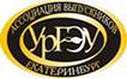 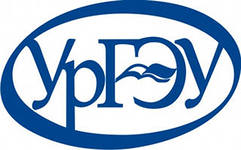 Некоммерческое ПартнерствоАССОЦИАЦИЯ ВЫПУСКНИКОВУРАЛЬСКОГО ГОСУДАРСТВЕННОГО ЭКОНОМИЧЕСКОГО УНИВЕРСИТЕТАПРОГРАММА  РАЗВИТИЯ АССОЦИАЦИИ ВЫПУСКНИКОВ УРГЭУ-СИНХЕкатеринбург 2016МИССИЯ АССОЦИАЦИИ ВЫПУСКНИКОВМиссия Ассоциации  - объединение выпускников УрГЭУ – СИНХ, содействие в профессиональном их развитии, самореализации, достижении успеха и социального продвижения, путем формирования и укрепления корпоративного духа всех поколений выпускников, оказание поддержки в обеспечении материально-технической базы вуза, финансовой стабильности Alma Mater.  Цели Организация создана в целях образовательного, научного и культурного развития Уральского государственного экономического университета, далее "Университет", в соответствии с Уставом Университета; реализации и защиты социальных и культурных прав и свобод выпускников Университета; участия в благотворительной деятельности; расширения международных связей.Задачи организации: содействовать сохранению и развитию лучших традиций Университета; участвовать в финансировании развития материально-технической базы Университета;поддерживать инициативу студентов, аспирантов, сотрудников и выпускников Университета, направленную на укрепление престижа научных школ и новых направлений в науке и образовании; проводить мероприятия, направленные на привлечение средств отечественных и иностранных юридических и физических лиц на безвозмездной основе в виде пожертвований, помощи, грантов и др.; финансировать образовательных, научные и культурные мероприятия, исследований, конференции, симпозиумы, семинары, совещаний, в том числе международные, связанные с деятельностью Организации; поддерживать  в организации  и финансировании командировок студентов, аспирантов, сотрудников и выпускников Университета для обучения, переподготовки и повышения квалификации за рубежом; участвовать в  финансировании мероприятий по подготовке и повышению квалификации кадров; организовывать сбор, обработку образовательной, научной и культурной информации; способствовать свободному обмену информацией между ее членами и заинтересованными лицами; содействовать совершенствованию образовательной, научной и культурной деятельности Университета; оказывать поддержку в укреплении взаимодействия Университета с коммерческими и некоммерческими организациями России; способствовать развитию международного сотрудничества Университета и укреплению его престижа в мировом сообществе университетов; Расширение состава членов Ассоциации выпускников.Ассоциация активно проводит агитационную работу по вступлению выпускников УрГЭУ в новые члены Ассоциации. Для вступления в Ассоциации выпускникам УрГЭУ  необходимо заполнить заявление установленной формы, оплатить вступительный взнос. Оплаченный вступительный взнос является основанием для выдачи Удостоверения члена Ассоциации и пластиковой карты выпускника с  услугами пакета лояльности. Посредством электронной почты или sms-сервиса осуществляется оповещение об уплате членских взносов. В целях сохранения и систематизации информации Ассоциация создает единый информационный архив данных  всех выпускников Университета и формирует единую базу членов Ассоциации.   Выпускнику университета с получением диплома автоматически присваивается статус «выпускника» и его личные данные, накопленные за годы обучения в вузе, сохраняются и переносятся в базу Ассоциации. Основной формой привлечения новых членов в Ассоциацию организация встреч и мероприятий  со студентами, рассылка информационных писем, издание информационной литературы.  Для членов Ассоциации выпускников необходимо предоставить дополнительные возможности: предоставить доступ к  компьютерными залами Университета;возможность использования спортивного комплекса Университета;участие в совместных проектах Ассоциации и Университета; проводить корпоративные праздники, организованными силами комбината питания УрГЭУ;отдыхать в летний период  на  базе отдыха «Экономист»;возможность использования ресурсов фотостудии, телестудии Университета;организация презентации компаний, case-studies, workshops, мастер-классов и бизнес-игр для студентов и  молодых специалистов в рамках работы  Центра карьеры УрГЭУ;использования актуальной базы  вакансий  при поиске работы студентам и выпускникам УрГЭУ; организация рекламной кампании в УрГЭУ с целью привлечения внимания к своей компании;возможность участвовать в международных проектах, организованных в Университете;для членов правления Ассоциации получение бонусов на послевузовское  образование (аспирантура и докторантура), программу MBA, дополнительное профессиональное образование;проводить презентации, круглые столы и семинары в аудиториях и залах Университета на особых условиях.За особый вклад в развитие университета члены правления ходатайствуют ученому совету УрГЭУ  о присвоении статуса – почетный выпускник УрГЭУ. Формирование имиджа ассоциации выпускниковДля Ассоциации необходимо создать  комплексную, оперативную информационную систему, отражающую все аспекты деятельности Ассоциации. Осуществлять  мониторинг и оперативно размещать  на сайте информацию о проводимых мероприятиях и результатах работы. Обеспечивать  адресную рассылку новостей и информационных бюллетеней. Издавать совместно с Университетом журналы, газеты, рекламную продукцию.  Разработать  веб-сайт Ассоциации выпускников со структурой, отражающей философию Ассоциации. Создать группы в социальный сетях. Для реализации системы фандрайзинга. Необходимо на сайте Ассоциации ввести раздел «Персоналии» и регулярно отслеживать профессиональную деятельность выпускников, все назначения и   их профессиональные достижения.В целях  содействия и укрепления деловых контактов между выпускниками Университета, необходимо публиковать Каталог  состава Ассоциации  на электронных  носителях и размещать его на электронном портале Ассоциации, а так же выпускать специализированные каталоги и бизнес справочники, с перечнем выдающихся выпускников - топ менеджеров и руководителей среднего звена российских и зарубежных компаний по отраслям.Одновременно со  справочными изданиями целесообразно выпускать компакт-диски и другую «брендовую» продукцию.Трудоустройство выпускниковТрудоустройство студентов и выпускников УрГЭУ происходит через Отдел по взаимодействию с работодателями и развитию кадрового потенциала УрГЭУ,  который взаимодействует с работодателями УрФО  и выпускающими кафедрами УрГЭУ.Основные задачи:Создание условий для гармоничного, творческого развития молодежи, формирования социально-активной личности, конкурентоспособного специалиста, обладающего стратегическим мышлением и современными навыками управления.Организация учебного процесса по овладению знаниями смежных дополнительных специальностей, навыками управления и организации культурно-массовой и общественной работы, содействие занятости и адаптации молодежи на рынке труда.Проведение  исследований, направленных на изучение актуальных проблем молодежи, карьерного развития и трудоустройства.Осуществление международного сотрудничества с молодежными организациями в образовательной, консультационной, научно-исследовательской и информационной сферах, по проблемам занятости и трудоустройству.Обеспечение  взаимодействия между работодателями и ВУЗом по вопросам подготовки и трудоустройства молодых специалистов.Организация  презентаций компаний, case-studies, workshops, мастер-классы и бизнес-игры для студентов и  молодых специалистов. Формирование   актуальной базы  вакансий  при поиске работы выпускника УрГЭУ. Дает возможности найти работу студентам и выпускникам. Такого рода поиск носит адресный характер и может помочь найти достойную работу по средним и топовым вакансиям. Так же подбор сотрудников  из числа студентов УрГЭУ для компаний, где руководителем является  член Ассоциации выпускников УрГЭУ. Организует рекламную кампанию в УрГЭУ с целью привлечения внимания к своей компании по особым условиям.Проводит мастер-классы ведущих экспертов-теоретиков и практиков бизнеса.  Ассоциация уже сейчас может выступать мощным каналом по продвижению существующих образовательных продуктов Университета для выпускников – MBA, повышение квалификации, второе высшее образование, аспирантура, докторантура. Поощрение и премии АссоциацииДля привлечения внимания к Ассоциации со стороны наиболее выдающихся выпускников Университета ежегодно проводит церемонию награждения выпускников по следующим  номинациям:«Студент года» - награждается студент, добившийся за последний год наиболее ярких достижений, прежде всего в общественной деятельности; «Выпускник  года» - награждается выпускник, добившийся за последний год наиболее ярких достижений, прежде всего в общественной деятельности; «Преподаватель года» - награждается один из наших выпускников, преподающих в Университете, прежде всего, за значительные научные достижения.Ежегодно проводится  корпоративные и деловые мероприятия:организация бизнес саммита выпускников УрГЭУ – СИНХ; организация конкурса среди всех ассоциаций выпускников вузов в УРФО – лучший выпускник года; организация встреч элиты со студентами и выпускниками УрГЭУ; встречи юбилейных выпусков университета (июнь, декабрь).ВЗАИМОДЕЙСТВИЕ АССОЦИАЦИИ И УрГЭУАссоциация выпускников взаимодействует и осуществляет совместную работу с  департаментами и кафедрами по формированию базы выпускников.   Взаимодействует с центрами и структурными подразделениями университета по вопросам связанным с деятельностью Ассоциации выпускников.  Ассоциация выпускников совместно с Университетом принимает активное участие  в  провидении  на регулярной основе ряд крупных мероприятий, которые носят регулярный и  статусный характер:План работы НП «Ассоциация выпускников УрГЭУ-СИНХ»№МероприятиеМесяц проведенияИнициируемые УрГЭУ:1Участие в Дне финансистаСентябрь 2Участие в Дне экономистаСентябрь, октябрь3Участие в Дне первокурсника. Работа по 4Работа с Советом ветеранов УрГЭУ:Участие в проведении Дня пожилого человекаОктябрь 5Традиционная  встреча выпускников в ДК УрГЭУ (День Университета). Организация юбилеев УрГЭУ-СИНХДекабрь6Участие в организации Последнего звонка выпускниковМарт7891011Поддержка  УрГЭУ в организации мероприятий (участие в мероприятиях):День первокурсникаЕЭФМ (Евразийский Экономический Форум Молодежи)Мисс УрГЭУКВНПоздравление выпускников  Сентябрь, октябрьАпрельМайВ течение годаИюнь12Карьерный марафон. Ярмарка вакансийМай13Работа с Советом ветеранов УрГЭУ:Мероприятия,  посвященные  Дню ПобедыМай14Вручение дипломов выпускникам. Торжественное вступление лучших студентов в Ассоциацию выпускников.Июнь15Международная промышленная выставка «Иннопром»Июль16Участие в спортивных мероприятиях, проводимых УрГЭУВ течение года17Участие в проведении Дня карьеры В течение годаИнициируемые Ассоциацией выпускников УрГЭУ-СИНХ:18Формирование карты интересов Членов АссоциацииВ течение года19Формирование, наполнение и продвижение групп Ассоциации в социальных сетяхВ течение года20Работа со студентами по вовлечению в жизнь Ассоциации выпускников с первого курсаВ течение года21Профориентационная работа с потенциальными абитуриентамиВ течение года